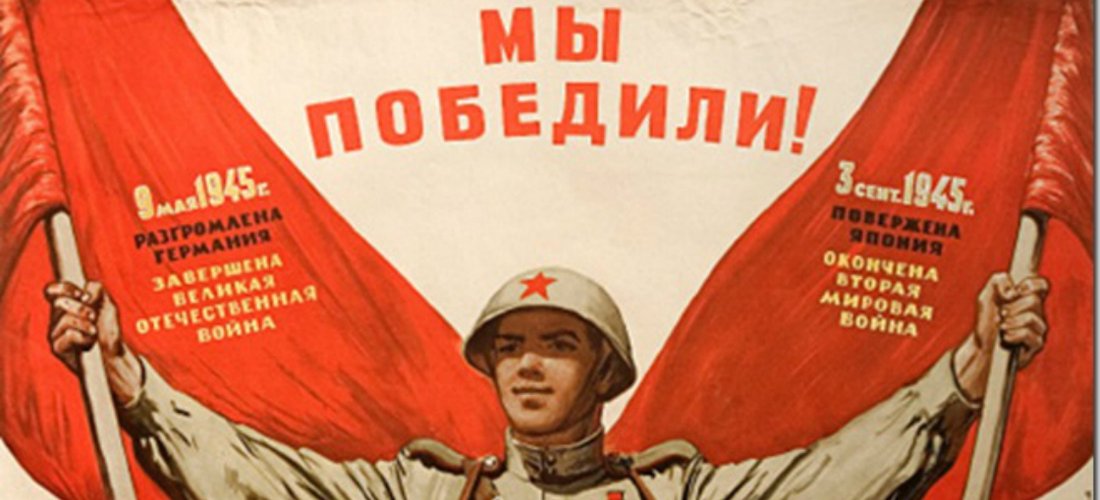 Исторические персонажи3 сентября 1945 года Указом Президиума Верховного Совета СССР был учрежден День победы над Японией. Указ был принят через сутки после того, как представители Японии поставили подписи под актом о своей капитуляции. Это произошло в 9 часов утра 2 сентября 1945-го года, в Токийском заливе, на борту линейного корабля «Миссури» военно-морского флота США (строго говоря, акт мирового значения был совершен в 9:02 утра).Автографы под историческим документом ставили следующие персонажи. 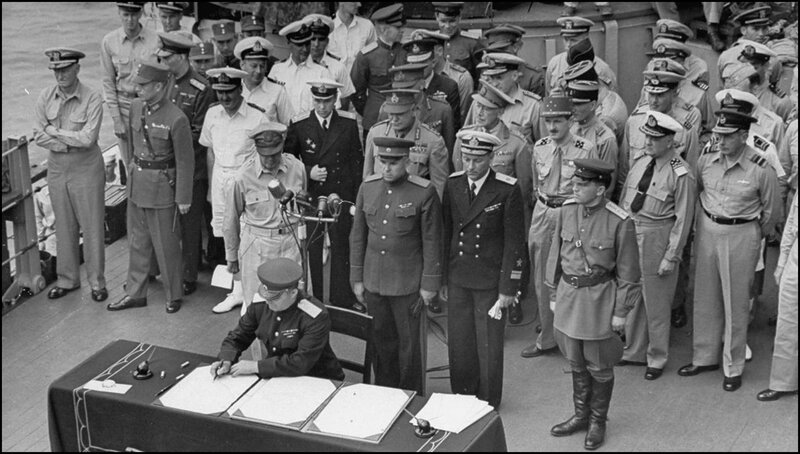 Указ Президиума Верховного Совета СССР о Дне победы над Японией 3 сентября 1945 года был инициирован 65-летним Иосифом Сталиным. Тогда он фактически возглавлял и правительство, и Госкомитет обороны, и сам народный комиссариат обороны в стране.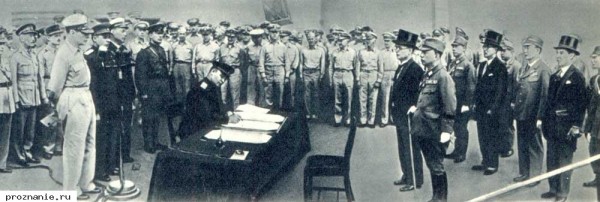 Со стороны СССРпредставитель Главного командования советских войск на Дальнем Востоке при штабе Верховного командующего союзными войсками на Тихом океане генерала МакарутраГенерал-лейтенантКузьма Николаевич Деревянко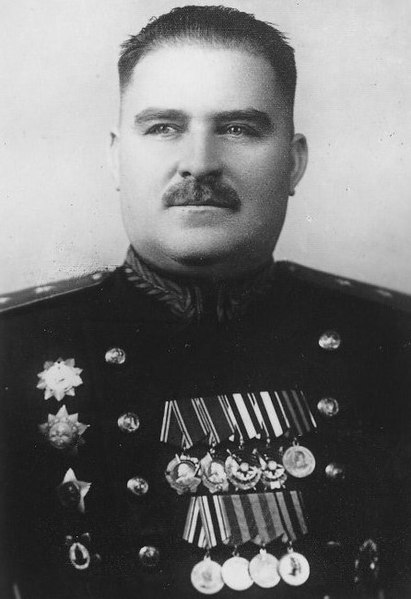 Со стороны ЯпонииМинистр  иностранных делМамору Сигэмицу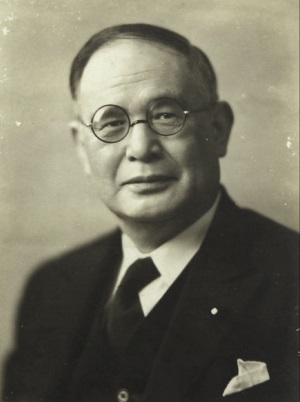 Со стороны ЯпонииГлава  императорского генерального штабаЕсидзиро Умэдзу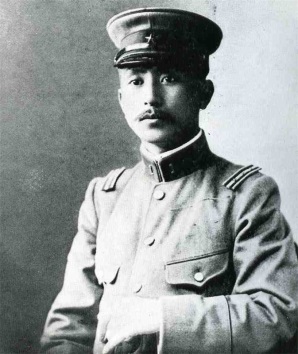 Со стороны СШАВерховный главнокомандующий союзных державДуглас МакАртур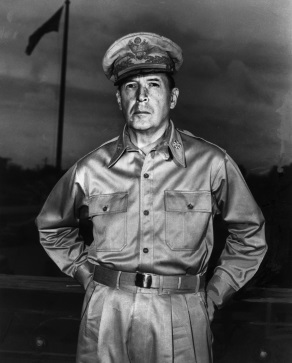 Со стороны СШААдмиралЧестер Нимиц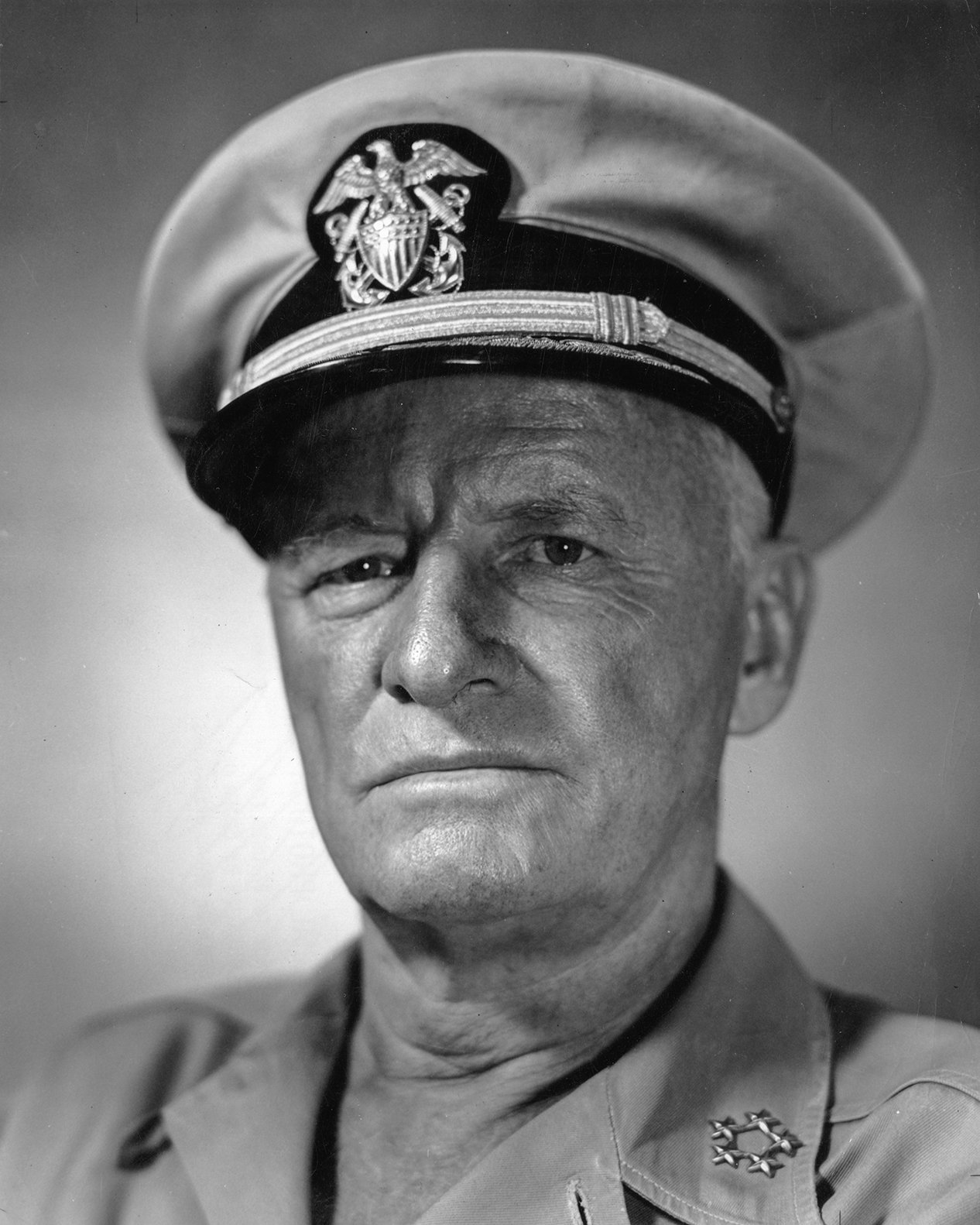 Со стороны Великоб-ританииКомандующий Тихоокеанским флотом Его величества адмиралБрюс Остин Фрезер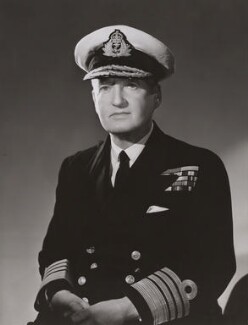 Со стороны ФранцииГенералФилипп Леклерк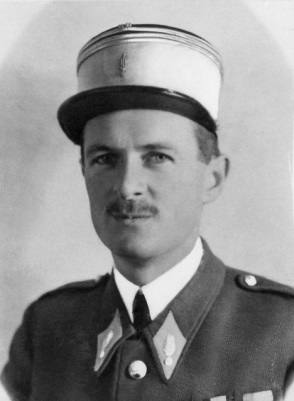 Со стороны КитаяГенерал Су Юн-Чан